 Personal infoName and Surname:  EducationRami A highly motivated Finance graduate striving to establish a career in the financial services sector while also pursuing the CPA/CFA. I possess the analytical, organizational and communication skills required to provide support to company managers. I am also accustomed to the UAE's culture as I was raised inAbu Dhabi.09/2014 - 06/2018York UniversityToronto CanadaBusiness Administration, Specialized Honors in Finance.As a finance student, I have completed the following courses:Financial and Managerial Accounting: Introduces the students to the different financial statements, conducting journal entries, and to the cost accounting.-Financial Statement Analysis: Teaches students how to use financial statements as well as other key information sources to analyze corporate performance.Personal Investment Management: Familiarizes students with the investment process, emphasizing on the management of individual investor portfolios.Financial Management: Teaches students advanced elements of corporate finance such as determinants of interest rates, bond duration and refunding, risk and return, and using futures for hedging risk.Personal financial planning: Introduces the students to topics such as risk management, retirement planning, estate planning and tax planning.-Advanced Portfolio Management: Teaches students tools which enable them to manage risks, allocate among asset classes, detect mispriced securities, and measure the performance of portfolio managers.Ethics of investment managers: This course discusses the fundamental principles of investment ethics in the financial services and the investment and financial planning professions. The course requires students to think critically about their responsibility as displayed on their actions and behavior to themselves, to clients, to their employers, to their profession, and to society. Work experience07/2018 - presentEngineering Team Gen. Cont. Abu DhabiUnited Arab EmiratesAccountant Duties included:Daily transactions and account recording.Preparation of balance sheet, profit & loss statement & other financial reports.-Analyzing trends, costs, revenues, financial commitments & obligations incurred to predict future revenues & expenses.Bank reconciliation, where I had to compare the companies account record to the bank records and make sure that the final balances were identical.During my stay at the company, I have gained an understanding of the accounting field. It also gave me the opportunity to engage with senior people working in different professions, such as engineers and bankers.04/2017 - 05/2018LanguagesBit Gate Tec. Toronto  Canada Business analystWorked with a team of 4 people on building a startup crypto currency mining operation. Job dimensions ranged from research, investment analysis, budgeting to book keeping and meeting up with leaders in the data mining industry.Throughout my stay at the company, I developed the skill of working in a team as every team member had to contribute to all the tasks included with building up the startup.Software skillsEnglish - Professional Arabic - NativeSkills Excellent communication skillsMicrosoft Word	      Microsoft Excel		       Microsoft PowerPoint        QuickBooks	     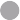 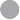  Hobbies Ability to work under pressure, meet deadlines and multi-task in a fast-paced environment Strong numerical ability and quantitative skills Ability to research, analyze and evaluateFollowingbusiness news as well as stocksTechnologySports